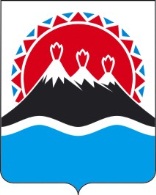 П О С Т А Н О В Л Е Н И ЕПРАВИТЕЛЬСТВА КАМЧАТСКОГО КРАЯ____________ № ____________          г. Петропавловск - КамчатскийО внесении изменений в приложение к постановлению Правительства Камчатского края от 18.02.2008               № 27-П «Об установлении для граждан ставок платы по договору купли-продажи лесных насаждений для собственных нужд»ПОСТАНОВЛЯЮ:1. Внести в приложение к постановлению Правительства Камчатского края от 18.02.2008 № 27-П «Об установлении для граждан ставок платы по договору купли-продажи лесных насаждений для собственных нужд» изменение, изложив его в редакции согласно приложению:2. Настоящее постановление вступает в силу через 10 дней после дня его официального опубликования.Губернатор Камчатского края 		                                            В.И. ИлюхинПриложение к постановлению Правительства Камчатского краяот ___________ № __________«Приложение к постановлению Правительства Камчатского краяот 18.02.2008 № 27-ПСТАВКИ ПЛАТЫДЛЯ ГРАЖДАН ПО ДОГОВОРУ КУПЛИ-ПРОДАЖИЛЕСНЫХ НАСАЖДЕНИЙ ДЛЯ СОБСТВЕННЫХ НУЖДПримечание: 1. К деловой крупной древесине относятся отрезки ствола диаметром в верхнем торце без коры от 25 см и более, к средней – диаметром от 13 до 24 см, к мелкой – диаметром от 3 до 12 см.Диаметр дровяной древесины измеряется в коре.2. Выбор разряда такс, а также применение поправочных коэффициентов к ставкам платы производится в соответствии с постановлением Правительства Российской Федерации от 22.05.2007 № 310 «О ставках платы за единицу объема лесных ресурсов и ставках платы за единицу площади лесного участка, находящегося в федеральной собственности».3. Величина ставки округляется до 0,1рубля за 1 плотный куб. метр древесины.».Породы лесных насажденийРазряды таксРасстояние вывозки, кмСтавка платы (рублей за 1 плотный куб. м)Ставка платы (рублей за 1 плотный куб. м)Ставка платы (рублей за 1 плотный куб. м)Ставка платы (рублей за 1 плотный куб. м)Породы лесных насажденийРазряды таксРасстояние вывозки, кмДеловая древесина без корыДеловая древесина без корыДеловая древесина без корыДровяная древесина в кореПороды лесных насажденийРазряды таксРасстояние вывозки, кмкрупнаясредняямелкаяДровяная древесина в кореЛиственница1До 10382,92270,85135,4211,67Лиственница210,1-25345,56247,50126,099,35Лиственница325,1-40294,20210,14102,749,35Лиственница440,1-60224,14158,7879,394,67Лиственница560,1-80172,78126,0960,714,67Лиственница680,1-100140,1098,0746,714,67Лиственница7100,1 и более102,7474,7137,364,67Ель1До 10434,30308,21154,1011,67Ель210,1-25392,27280,20140,1011,67Ель325,1-40331,56238,17116,759,35Ель440,1-60256,84182,1388,724,67Ель560,1-80196,13140,1070,044,67Ель680,1-100154,10112,0756,044,67Ель7100,1 и более116,7584,0642,034,67Береза1До 10238,17168,1184,0614,00Береза210,1-25214,81154,1079,3914,00Береза325,1-40186,79130,7560,719,35Береза440,1-60140,1098,0746,719,35Береза560,1-80107,4079,3937,364,67Береза680,1-10084,0660,7128,034,67Береза7100,1 и более60,7142,0323,354,67Береза каменная1До 10457,64326,89163,45121,42Береза каменная210,1-25415,62298,88149,43116,75Береза каменная325,1-40354,91252,17126,09102,74Береза каменная440,1-60270,85191,4693,3984,06Береза каменная560,1-80210,14149,4374,7160,71Береза каменная680,1-100163,45116,7556,0442,03Береза каменная7100,1 и более140,1098,0751,3642,03Осина, ольха,тополь1До 1042,0332,6814,004,67Осина, ольха,тополь210,1-2542,0328,0314,004,67Осина, ольха,тополь325,1-4037,3628,039,354,67Осина, ольха,тополь440,1-6028,0318,689,354,67Осина, ольха,тополь560,1-8018,6814,009,354,67Осина, ольха,тополь680,1-10014,009,354,674,67Осина, ольха,тополь7100,1 и более9,359,354,674,67Кедровый стланик1До 10457,64326,89163,45121,42Кедровый стланик210,1-25415,62298,88149,43116,75Кедровый стланик325,1-40354,91252,17126,09102,74Кедровый стланик440,1-60270,85191,4693,3984,06Кедровый стланик560,1-80210,14149,4374,7160,71Кедровый стланик680,1-100163,45116,7556,0442,03Кедровый стланик7100,1 и более140,1098,0751,3642,03Чозения1До 10228,82163,4579,3951,36Чозения210,1-25210,14149,4374,7151,36Чозения325,1-40177,46126,0960,7146,71Чозения440,1-60135,4293,3946,7132,68Чозения560,1-80102,7474,7132,6828,03Чозения680,1-10084,0656,0428,0318,68Чозения7100,1 и более70,0451,3623,3518,68